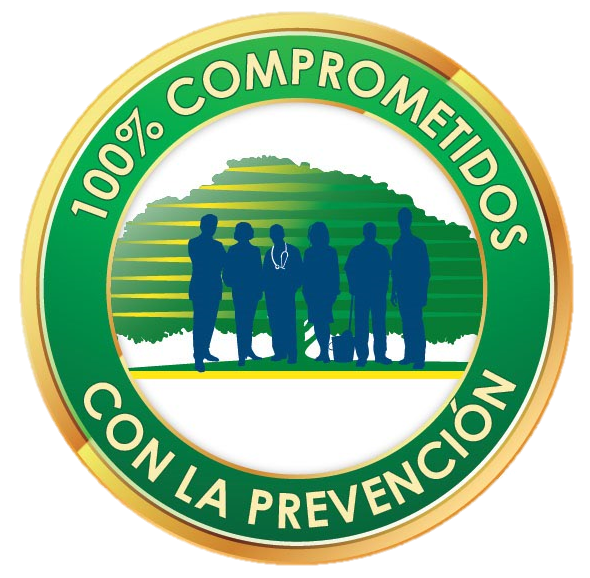 Requisitos preliminares para evaluaciones de agentes químicosNombre de la empresa o razón social: Número de póliza(as) riesgos de trabajo:Cantidad de trabajadores:                         Teléfono(s):Ubicación: Provincia:                                  Cantón:                   Distrito:Otras señales:Persona contacto: Puesto o cargo:  Dirección electrónica: N# registro Comisión Salud Ocupacional:N#  registro Oficina Salud Ocupacional: Nombre del responsable de Salud Ocupacional: Nivel de formación: Mantienen brigadas de emergencia, indique tipo: Servicio médico de empresa: Nombre responsable: Especialidad:  Motivo de la solicitud: Tipo de estudio requeridoÁreas de trabajo sujetas a evaluación: Labores realizadas en las áreas de trabajo:Labores más críticas en tiempo crítico de exposición:Cantidad de trabajadores expuestos: Cuáles son las fuentes generadoras: Tiempo crítico de exposición al riesgo:  Tipo de contaminantesAdjuntar SDS (hojas de seguridad)Existen programas de capacitación al personal sobre identificación y prevención al riesgo identificado: Medidas de control definidas por la empresa para control de riesgo: Fecha y resultado de estudios anteriores:Mejoras de procesos o infraestructura realizadas en el último año: Otra información que considere relevante: 